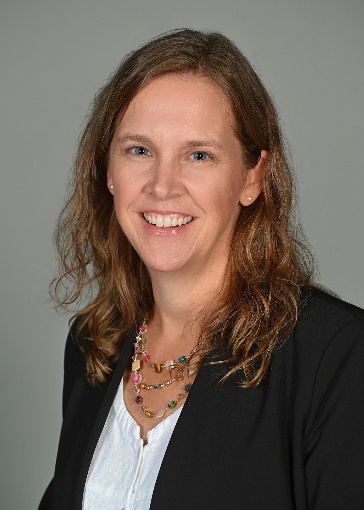 PROFILEAssistant Professor of Psychology at George Mason University, Fairfax, VA. A teacher of teachers of psychology, trains and supervises ~20 graduate student instructors teaching various psychology courses each year. Trains and supervises an additional ~20 graduate Teaching Assistants and 10 undergraduate Learning Assistants in Introductory Psychology courses. Also develops and teaches undergraduate psychology courses.Advocate for access and affordability, inclusive classrooms, and for the support and training of teachers in higher education, especially graduate instructors, and contingent faculty.CONTACT ADDRESS: Psychology Department4400 University Drive, MS 3F5,Fairfax, Virginia 22030EMAIL: amelley@gmu.eduPHONE: 240-899-4076WEBSITE: psychology.gmu.edu/people/amelleyAlison H. MelleyEDUCATIONUniversity of Virginia | Charlottesville, VAPh.D., Clinical Psychology, 2003West Chester University | West Chester, PAM.A., Clinical Psychology, 1997Loyola University | Baltimore, MDB.A., Psychology, 1994HIGHER EDUCATION TEACHING EXPERIENCEGeorge Mason University | Fairfax, VAAssistant Professor		Aug 2019 - presentDevelop and facilitate the doctoral Teaching Practicum (2 cohorts each year, 2-year program)Provide ongoing mentoring and support for graduate student TAs and Instructors post-practicum.Develop and teach seven undergraduate courses per year (typically 450-600 students/semester), both traditional and online learners.Mentor undergraduate Learning Assistants, provide opportunities for unique contributions.
Montgomery College | Germantown, MDAdjunct II			Jan 2012 – Aug 2020Developed and taught 6-9 undergraduate courses/year in Introductory Psychology, Child Psychology, Human Growth and Development, and Educational Psychology, both face-to-face and online instruction with traditional and adult learners.University of Virginia | Charlottesville, VATeaching Assistant		Jan 1998 - May 2000  Facilitated Research Methods and Data Analysis Lab, Introductory Psychology Recitation.AWARDS and RECOGNITIONSOutstanding Undergraduate Faculty, Psychology Dept., George Mason University 2022Smithsonian Faculty Fellowship, Montgomery College, 2019UN Open Pedagogy Fellowship, Montgomery College, 2018Montgomery College Faculty Engagement Award, 2018Certificate, Montgomery College PSYC 102 OER Z-Degree Grant, 2017COURSES DEVELOPED and TAUGHT	 George Mason UniversityPSYC 850 - Teaching Practicum in Psychology (Hyflex, On-site and Online Synchronous, new prep 2019 – ongoing dev)PSYC 460 - Teaching and Learning in Psychology (training & support for undergraduate Learning Assistants, new prep)PSYC 100 - Basic Concepts in Psychology (On-site, Distance Asynchronous, and Online Synchronous)PSYC 312 - Educational Psychology (Distance Asynchronous, new prep 2022)PSYC 211 - Developmental Psychology (On-site and Distance Asynchronous, new prep 2019)PSYC 321 - Clinical Psychology (On-site, new prep 2019)Montgomery CollegePSYC 227 - Educational Psychology (On-site)PSYC 102 - General Psychology (On-site and Distance Asynchronous)PSYC 203 - Human Growth and Development (On-site)PSYC 215 - Child Psychology (On-site)TEACHING-FOCUSED PROFESSIONAL SERVICEDepartment Service | George Mason UniversityDiversity Equity and Inclusion Committee (Fall 2020-Spring 2022)Undergraduate Committee (Fall 2020 – present)Clinical Term Faculty Search Committee (Spring 2021 – Spring 2022)Guest Speaker, Undergraduate Psychology Honors Program (Spring 2020, 2021, 2022)Facilitator, Inclusive Classrooms Faculty (Aug 2020) and GTA (Sept 2020) workshops.University and College Service | George Mason UniversityFacilitator, Inclusive Classrooms Workshop, Department of Criminology, Law, & Society, Fall 2022.Panelist, Innovative Instructor Training, Graduate Directors Meeting, March 2022.Member, QEP Lead Team, Undergraduate Learning Assistants as Leaders for Active Learning, Spring 2020.Proposal Reviewer, Innovations in Teaching and Learning Conference, Stearns Center, Spring 2020.Conference Leadership and ServiceSteering Committee, Annual Conference on Teaching, (STP, APA Div 2) – Spring 2022-presentSession Convener/Facilitator, Pandemic Pedagogy 13th Annual Innovations in Teaching and Learning Conference, George Mason University, 2021Session Host, 12th Annual Innovations in Teaching and Learning Conference, George Mason University, 2020TEACHING-FOCUSED PROFESSIONAL SERVICE continuedReviewing and Professional Association ServiceInvited Panelist, APA Introductory Psychology Course Design Institute, July 2022Reviewer, Psychology Learning & Teaching 2021Reviewer, Teaching Resources (website, STP, APA Div 2) Fall 2020 - presentMember, STP Presidential Task Force on Pivot Teaching (APA Div 2) – 2021IPI Pilot Research, APA Introductory Psychology Initiative, Fall 2019 – Spring 2020College and Department Service | Montgomery CollegeMember, Student Mental Health Committee, Montgomery College, Spring 2019Chair, Montgomery College Germantown Part-time Faculty Union Forum, Spring/Summer 2019Student Mentor, UN SDG Open Pedagogy Student/Faculty Showcase, Montgomery College, Spring 2019Host, community screening: “Screenagers: Growing up in a Digital Age,” Montgomery College, Nov 2018.TEACHING-FOCUSED PRESENTATIONS AND WORKSHOPSMelley, A. (2023), Real-time Captioning in the Classroom: The Student Experience. Presented at TIP Coast to Coast Conference, January 2023, Remote.Melley, A. (2022) Incorporating Evidence-based Teaching Practices into the Classroom with Ease. Innovations in Teaching and Learning Annual Conference, George Mason University, Sept 2022, on-site. https://osf.io/56b8s/Melley, A. (2022) Course Design with Integrative Themes. Invited Presentation, American Psychological Association’s Introductory Psychology Course Design Institute, July 2022Melley, A. (2022), Real-time Captioning in the Classroom: Is it Worth All the Fuss? Presented at Psychology One Conference, June 2022, Duke University.Melley, A. (2022), Increasing Accessibility in the Classroom with Ease. Roundtable discussion facilitated at Psychology One, June 2022, Duke University.Melley, A. (2022) Risk, Failure, and Reflective Teaching: Report on an Attempt to Increase Inclusion and Accessibility in Large Enrollment Introductory Psychology Courses.  Symposia presented at Southeastern Teaching of Psychology Conference, Feb 2022, Virtual.Melley, A. (2021) Introductory Psychology Course Design with Pillars and Integrative Themes: Applying Psychological Principles to Personal and Global Problems. Poster presented at the Annual Conference on Teaching, October 2021, Virtual.Melley, A. (2021). Padlet Pedagogy for Community Building and Sense of Belonging. Showcase, Innovations in Teaching and Learning Annual Conference, George Mason University, Sept 2021, Remote. https://doi.org/10.13021/itlcp.2021.2956Melley, A. (2021) Perusall Pedagogy for Inclusivity and Active Learning. Presented at Perusall Exchange 2021, Virtual. https://vimeo.com/543789525/947558b96eMelley, A. (2021). Pedagogy and Technology for Inclusivity, Engagement, and Community Building. Presented at the Southeastern Teaching of Psychology Conference. In H. Scherschel& D. S. Rudmann (Eds.) Teaching tips: A compendium of conference presentations on teaching, 2020-21. (pp. 24-26). Society for the Teaching of Psychology. http://teachpsych.org/ebooks/teachingtips6Melley, A. (2021). Perusall for Community Building and Collaboration: Not “Just” a Social Annotation Tool. Presented at the Southeastern Teaching of Psychology Conference, Remote.Melley, A. (2020). Fostering Student Engagement with Reading Materials: Using Social Annotation Technology. Poster accepted at the Annual Conference on Teaching, Virtual (Poster session canceled).Melley, A. (2020). Fostering Student Engagement with Reading Materials: Using a Social Annotation Platform. Innovations in Teaching and Learning Annual Conference, George Mason University (Virtual). https://doi.org/10.13021/itlcp.2020.2785TEACHING-FOCUSED PRESENTATIONS AND WORKSHOPS continuedMelley, A. (2020). Synthesis and Application in Introductory Psychology Using Big Problems.  Symposium: Integration of the Five Pillars Using Big Problems Activities in Introductory Psychology Courses. APA Convention 2020, Virtual.  Melley, A. (2020). Equity Starts Within: Developing a Cultural Identity Narrative. Workshop - Equity Summit, Montgomery College, Germantown, MD. (Conference Canceled)Melley, A. (2018). Open Educational Resources, Invited Presentation, Montgomery College FacultyCONTINUING EDUCATION/PROFESSIONAL DEVELOPMENTTraining and Skill DevelopmentCreating Equitable Learning Opportunities Through Transparent Assignment Design, Virginia Education Development Network, April 2021Alternative Assessments: Design Challenges and Options, GMU Stearns Center, Feb 2021Professional Development Institute: Universal Design for Learning, Montgomery College, July 2020.Smithsonian Faculty Fellowship, Montgomery College, Spring-Fall 2019Learning Community Development Program, Montgomery College, Spring 2019Embedded Support Training, Montgomery College, Germantown, MD. Jan 2018, Aug 2019, Jan 2019Explore: Charting the Pathways Towards Student Success, Montgomery College. Jan 2019UN Open Pedagogy Fellowship, Montgomery College, Summer 2018Motivating Students: Staying on Course, Montgomery College, Fall 2017Passport to Student Success, Montgomery College, August 2017APA Pre-Convention Workshop for Introductory Psychology Teachers, Washington, DC, August 2017Quality Matters Certification Program, Completed Spring 2016Quality Matters: Improving Your Online Course, Anne Arundel Community College, Fall 2015Online Teaching Training, Montgomery College, Spring 2014Helping Underprepared Students, Montgomery College, Fall 2012Conferences AttendedPsychology One, Duke University, Jun 2019, 2021 (virtual), 2022Southeastern Teaching of Psychology, Virtual, Feb 2021, Feb 2022National Institute for the Teaching of Psychology, Jan 2020 (FL), 2021, 2022 (Virtual)The Society for Teaching of Psychology’s Annual Conference on Teaching, Oct. 2021 (Remote), 2022MidAtlantic Teaching of Psychology, Virtual, Oct 2020, 2021, 2022Innovations in Teaching and Learning, Stearns Center Annual Conference, GMU, Sept. 2019, 2020, 2021American Psychological Association Annual Convention, Virtual, Aug 2020Women’s Leadership Symposium: What it takes to Lead in Global Society, Montgomery College, Feb 2019RELATED COMMUNITY SERVICEMary of Nazareth Elementary School, Board of Directors 2009-2015; 2023-presentLeadership Development Workshop: Personality and Social Identity. Mary of Nazareth Middle School, Fall 2022STEAM workshop: Psychology Lessons for Elementary School Students. 1st grade: predicting and experiencing feelings, point of view, memory, Fall 2021.Youth Soccer Coach; City of Gaithersburg 7/8U, Spring & Fall 2021, Spring 2022Youth Basketball Coach; City of Gaithersburg, Mary of Nazareth School, 2005 – present.Overcoming Performance Anxiety at High-Stakes Competitions, workshop with competitive Irish dancers, The Hurley School of Irish Dance, Fall 2017OTHER PROFESSIONAL PSYCHOLOGY EXPERIENCECollege BoardReader, AP Psychology, Remote. 								2020, 2021Trained in and implemented the scoring guidelines for the written portion of the Advanced Placement Exam for Psychology. Montgomery College | Germantown, MDAcademic Coach, Achieving the Promise Academy						Jan 2018 - Aug 2019Provide embedded classroom support and individual academic coaching (tutoring, time management, study skills) to PSYC 102 General Psychology students and facultyMontgomery College | Germantown, MDResearch Consultant, Preschool STEM Project						Jan 2017 – June 2019Responsible for research design, data analysis, and dissemination.Principal Investigator: Barbara Marshall, Ph.D.Johns Hopkins University |Baltimore, MDResearch Consultant, PACT: Helping Children with Special Needs				July 2002 - May 2013Initiated clinical research program in therapeutic nursery program designed to buffer the effects of poverty and housing insecurity.Responsible for design, data analysis, and dissemination.Principal Investigator: Laurel Kiser, Ed.D.University of Maryland School of Medicine |Baltimore, MDPredoctoral Intern									July 2002 - August 2003APA accredited pre-doctoral internship training program. Department of Psychiatry Rotations: Infant Mental Health, School Mental Health, Psychological Assessment, and Clinical Research. Supervisors: Laurel Kiser, Ph.D., Jennifer Axelrod, Ph.D., Jennifer Neemann, Ph.D.
University of Virginia Department of Psychology | Charlottesville, Virginia	Graduate Research Assistant								Sept 1997 - Dec 2002Peer-Nomination Project: dissertation research, responsible for data collection (diagnostic interviews) and analysis, supervised undergraduates. PIs: Thomas F. Oltmanns, Ph.D., Eric Turkheimer, Ph.D.Lumbee Indian Preschool Development Study: contributed to grant writing, developed surveys, conducted focus groups, and supervised undergraduates. PI: Denise L. Newman, Ph.D.PEER-REVIEWED SCHOLARSHIPKerr, S.L., Heinhold, A.H. & Palladino, L., (1997). Gender differences in parents’ perceptions of their adult children’s and their families’ emotional expressivity. Personality and Individual Differences, 24 (5), 559-564.Kerr, S.L. Melley, A.H., Travea, L. & Pole, M. (2003). The relationship of emotional expression and experience to adult attachment style. Individual Differences Research 1(2): 108-122.Melley, A. H., Cosgrove, K., Norris-Shortle, C., Kiser, L. J., Levey, E., Coble, C.& Leviton, A. Supporting Positive Parenting for Young Children Experiencing Homelessness: The PACT Therapeutic Nursery. Zero To Three Journal, 4 (January 2010).Melley, A.H., Oltmanns, T.F., & Turkheimer, E. (2002). The Schedule for Nonadaptive and Adaptive Personality (SNAP): Temporal stability and predictive validity. Assessment, 9, 181-187.Norris-Shortle, C., Melley, A. H., Kiser, L. J., Levey, E., Cosgrove, K., & Leviton, A. (2006). Targeted Interventions for Homeless Children at a Therapeutic Nursery.  Zero To Three Journal, 4 (March 2006), 49-55.Oltmanns, T.F., Melley, A.H., & Turkheimer, E. (2002). Impaired social functioning and symptoms of personality disorders in a non-clinical population. Journal of Personality Disorders, 16, 438-453.